SOLICITAÇÃO DE USO DA SALA DE DANÇA -CENTRO CULTURAL UFGPERÍODO SOLICITADO:     /     /       a     /     /DADOS DO SOLICITANTE                                                     NATUREZA DO EVENTOSinopse da atividade:--------------------------------------------------------------------------------------------------------------------------------------------------------------------------------------------------------------------------------------------------------------------------------------------------------------------------------------------------------------------------------------------------------------------------------------------------------------------------------------------------------------------------------------------------------------------------------------------------------------------------------------------------------------------------------------------------------------------------------------------Observações:------------------------------------------------------------------------------------------------------------------------------------------------------------------------------------------------------------------------------------------------------------------------------------------------------------------------------------------------------------------------------------------------------------------------------------------------------------------------------------------------------------------------------------------------------------------------------------------------------------------------------------------------------------------------------------------------------------------------------------------------------OBS1.: Fica o(a) Solicitante ciente de que se trata tão somente de uma solicitação, passível ou não de deferimento pelo Centro Cultural UFG (CCUFG).OBS2.: Havendo a cobrança, 15% do valor será depositado em conta indicada pela FUNAPE, e esse valor será destinado à manutenção do Centro Cultural UFG.OBS3.: No caso do solicitante ser pessoa jurídica, a cessão do espaço adotará regras próprias.Goiânia(GO), _____/ _____/ _______________________________________________Assinatura por extenso do (a) SolicitanteEnvie este formulário preenchido para saladedancaccufg@gmail.com para finalizar o processo de solicitação. Aguarde nosso contato via e-mail.Centro Cultural UFG – Av. Universitária, 1533. Setor Universitário, Goiânia-GO. 74001-970. (62) 3209 6251E-mail: centroculturalufg@gmail.com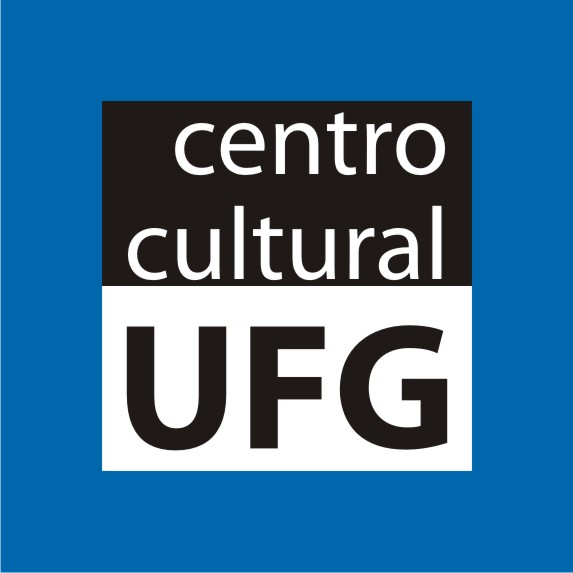 MINISTÉRIO DA EDUCAÇÃO
UNIVERSIDADE FEDERAL DE GOIAS
PRÓ-REITORIA DE EXTENSÃO E CULTURA
CENTRO CULTURAL UFG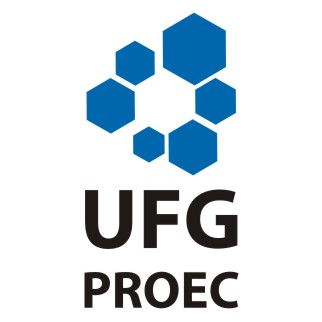 Nome:Nome:Naturalidade:Naturalidade:CPF:RG:  Órgão Expedidor:Data de emissão:Profissão:Profissão:Estado Civil:Telefone fixo:                           Telefone fixo:                           Telefone celular:Endereço:Endereço:Endereço:Bairro:Bairro:CEP:Cidade:Cidade:UF:Email:Email:Email:ArtísticoNão artístico(  ) Ensaio(  ) Palestra(  ) Lançamento de Livro(  ) Curso, Oficina e Workshop(  ) Recital(  ) Reunião(  ) Pocket Show(  ) OutrosTempo de duração do evento/espetáculo (cada sessão/em horas):Tempo de duração do evento/espetáculo (cada sessão/em horas):Faixa etária a que se destina:Faixa etária a que se destina:Expectativa de público:Expectativa de público:Há cobrança de ingressos?(  ) Sim, valor: R$                                         (inteira) e R$                                  (meia-entrada)(  ) Não, trata-se de evento com entrada franca